	Community Advisory Committees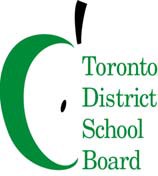 To: Members of the Inner City Community Advisory Committee (ICCAC)
Committee Name: ICCAC
Date: March 23, 2023
Time: 9:00 a.m. Virtual (link):  https://tdsb-ca.zoom.us/j/98480549978?pwd=bDZVOG9KY3QzNUNObitrb0pabjF1QT09Committee Co-Chairs: Trustee Alexis Dawson, Ward 9; Omar Khan, ParentAGENDAFrom: Lynn Strangway, Executive Superintendent, Learning Centre 3Jack Nigro, Executive Superintendent, Learning Centre 4#ItemFacilitator/PresenterTimelineRecommendations
/Motions1Land AcknowledgementOmar Khan9:00 a.m.2Welcome/IntroductionsOmar Khan9:05 a.m.3Approval of AgendaOmar Khan9:10 a.m.4Declaration of Possible Conflict of InterestOmar Khan9:15 a.m.5Update on Committee Membership: People For EducationOmar Khan 9:20 a.m.6Review and Approval of the Notes – February 16, 2023Omar Khan9:30 a.m.7Co-Chairs’ ReportTrustee Alexis DawsonOmar Khan9:35 a.m.8Business Arising from February 16 meetingMotions/RecommendationsCSWs in High Schools Draft MotionMotion on Equity Funding March 4, 2023Omar KhanRobert Spencer/Cherie Mordecai9:40 a.m. 9CSW UpdateCommunity Support Workers10:20 a.m. 102023 Student Census OverviewAakriti Kapoor, Janet O'Reilly and Amie Presley, Research Coordinators, Research and Development10:40 am11Other BusinessNext Meeting:April 20, 2023, at 9:00 a.m. – VirtualOmar Khan10:55 a.m. 12AdjournmentOmar Khan11:00 a.m.